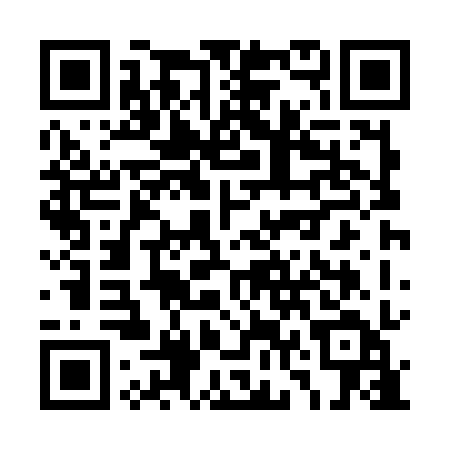 Ramadan times for Lubstowo, PolandMon 11 Mar 2024 - Wed 10 Apr 2024High Latitude Method: Angle Based RulePrayer Calculation Method: Muslim World LeagueAsar Calculation Method: HanafiPrayer times provided by https://www.salahtimes.comDateDayFajrSuhurSunriseDhuhrAsrIftarMaghribIsha11Mon4:084:086:0711:533:415:405:407:3212Tue4:054:056:0511:533:435:425:427:3413Wed4:034:036:0211:533:455:445:447:3614Thu4:004:006:0011:523:465:465:467:3915Fri3:573:575:5711:523:485:485:487:4116Sat3:553:555:5511:523:495:505:507:4317Sun3:523:525:5211:513:515:525:527:4518Mon3:493:495:5011:513:525:545:547:4719Tue3:463:465:4711:513:545:565:567:4920Wed3:433:435:4511:513:555:575:577:5221Thu3:403:405:4211:503:575:595:597:5422Fri3:373:375:4011:503:586:016:017:5623Sat3:353:355:3711:504:006:036:037:5824Sun3:323:325:3511:494:016:056:058:0125Mon3:293:295:3211:494:036:076:078:0326Tue3:263:265:3011:494:046:096:098:0527Wed3:233:235:2711:484:066:116:118:0828Thu3:193:195:2511:484:076:126:128:1029Fri3:163:165:2211:484:096:146:148:1330Sat3:133:135:2011:484:106:166:168:1531Sun4:104:106:1712:475:117:187:189:181Mon4:074:076:1512:475:137:207:209:202Tue4:044:046:1312:475:147:227:229:233Wed4:014:016:1012:465:167:247:249:254Thu3:573:576:0812:465:177:267:269:285Fri3:543:546:0512:465:187:277:279:306Sat3:513:516:0312:465:207:297:299:337Sun3:473:476:0012:455:217:317:319:368Mon3:443:445:5812:455:227:337:339:389Tue3:403:405:5512:455:247:357:359:4110Wed3:373:375:5312:445:257:377:379:44